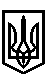 ТРОСТЯНЕЦЬКА СІЛЬСЬКА РАДАСТРИЙСЬКОГО РАЙОНУ ЛЬВІВСЬКОЇ ОБЛАСТІХVIII сесія VІІІ скликанняР І Ш Е Н Н Я22 вересня 2021 року                                 с. Тростянець		                            № ПРОЄКТПро затвердження проєкту землеустрою щодовідведення земельної ділянки для індивідуальногосадівництва та передачу її у власність Бінас М.М. в с. Стільсько        Розглянувши заяву Бінас М.М. про затвердження проєкту землеустрою щодо відведення земельної ділянки для індивідуального садівництва в с. Стільсько та передачу її у власність, враховуючи висновок постійної комісії сільської ради з питань земельних відносин, будівництва, архітектури, просторового планування, природних ресурсів та екології, відповідно до статей 12, 81, 118, 121, 122, 186  Земельного Кодексу України,  пункту 34 частини першої статті 26 Закону України «Про місцеве самоврядування в Україні»,  сільська радав и р і ш и л а:       1. Затвердити проєкт землеустрою щодо відведення Бінас Марії Михайлівні земельної ділянки у власність ІКН 4623087600:01:004:0237 площею 0,0980 га для індивідуального садівництва в  с. Стільсько, урочище «За магазином».       2. Передати безоплатно у приватну власність Бінас Марії Михайлівні земельну ділянку ІКН 4623087600:01:004:0237 площею 0,0980 га для індивідуального садівництва в                              с. Стільсько, урочище «За магазином».       3.  Контроль за виконанням рішення покласти на постійну комісію сільської ради з питань земельних відносин, будівництва, архітектури, просторового планування, природних ресурсів та екології  (голова комісії І Соснило).Сільський голова 						                       	 Михайло ЦИХУЛЯК